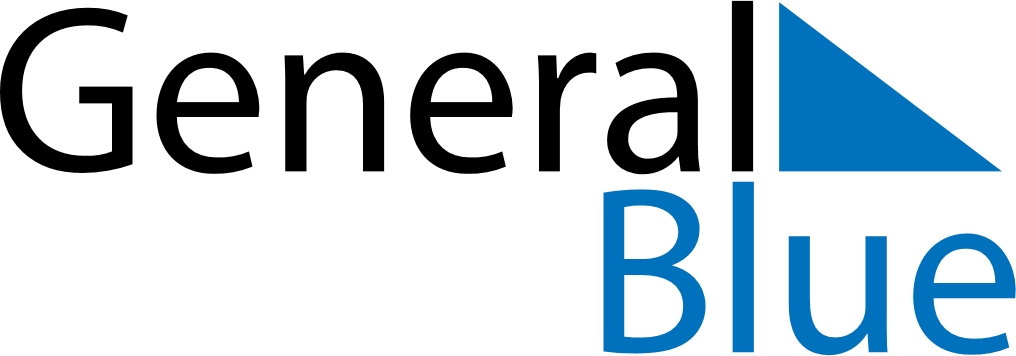 April 1759April 1759April 1759April 1759April 1759SundayMondayTuesdayWednesdayThursdayFridaySaturday123456789101112131415161718192021222324252627282930